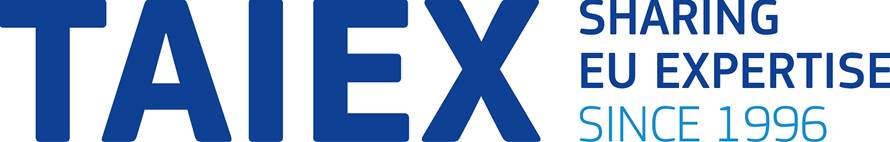 INFORMATION AND STATISTICAL NOTICE ON TAIEX INSTRUMENT USE AND IMPLEMENTATION IN UKRAINETAIEX (Technical Assistance Information Exchange) – is an instrument of technical assistance and information exchange, provided by the European Commission with the aim of strengthening institutional capacity, with further adaptation of the national legislation to the legislation of the European Union (acquis communautaire), its implementation and further effective use.TAIEX is one of the most widespread, effective and available among all possible instruments of assistance to the European Union.Technical Assistance and Information was established by Directorate-General for Neighbourhood and Enlargement Negotiations (DG NEAR) of the European Commission in 1996 in order to assist the candidate countries in the short term to solve the issues of introduction of EU legislation (acquis communautaire). The TAIEX task consists of a simplified mechanism for transferring of information and best practices exchange between the Member States of the European Union and the beneficiary countries (candidate countries, Western Balkan countries and countries of the European Neighborhood Policy). Since 2006 Ukraine has been using TAIEX tool. The defining features of the TAIEX tool are the focus on solving specific development and integration problems, requiring the initiative approach of beneficiary countries` administrations, self-determination of their needs, preparation and filing of applications, mobility (it takes two up to three months from online application to assistance), which makes usage possible to solve urgent issues.Implementation of external assistance of the European Commission within the framework of TAIEX instrument in Ukraine is carried out in accordance with the Resolution of the Cabinet of Ministers of Ukraine “On Approval of the Procedure of Preparation, Approval and Realization of the Action Plan on Involvement of External Assistance of the European Commission within the framework of TAIEX” as of 13 January, 2016 No 32.National Agency of Ukraine on Civil Service is the coordinator of institutional building instrument TAIEX implementation.TAIEX instrument is aimed at:approximation, implementation of the national legislation to acquis communautaire;institutional development of government authorities;professional development of civil servants.
TAIEX target groups:civil servants working in central executive bodies;civil servants working in local executive bodies and associations of local authorities;judicial bodies and law enforcement agencies;members of legislative bodies and civil servants working in legislative bodies and local self-government authorities;professional and commercial associations representing social partners, representatives of trade unions and employers' unions.Since the beginning of implementing the TAIEX instrument, as of 01 November, 2019  18 929 representatives of Ukrainian government authorities participated in у 824 events organized in the framework of the TAIEX implementation, including 152 events initiated by the European Commission and 676 events initiated by Ukraine Pic. 1. Overview of TAIEX activities in Ukraine per type of events (2006 – 01 November, 2019)In 2019 863 representatives of government authorities took part at 32 events initiated by Ukraine, including 15 workshops, 7 study visits to EU Member States and 10 expert missions to Ukraine. Furthermore, 13 representatives of government authorities participated in Institution Building Days and 4 workshops initiated by the European Commission under the TAIEX instrument.Pic. 2. Overview of TAIEX activities in Ukraine per the initiator (2006 – 01 November, 2019)During the mentioned period (2006–2019) TAIEX events were conducted in the 
following areas:Justice and Internal Affairs (205 events, in 2019 – 10 events);Internal Market (367 events, in 2019 – 14 events);Environment, Telecommunications, Transport (155 events, in 2019 – 9 events);Agriculture and Food Safety (99 events, in 2019 – 3 events).Pic. 3. Overview of TAIEX activities in Ukraine per sector (2006 – 01 November, 2019)